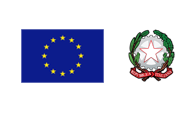 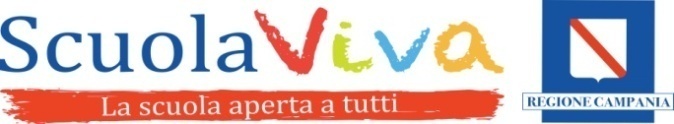 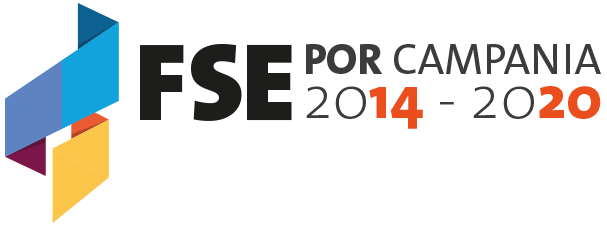 DIREZIONE DIDATTICA STATALE II CIRCOLOVia Roma 77-80038 Pomigliano d’Arco (NA)   Ambito 19   Cod. Fisc.: 93053360637  Codice mecc.: NAEE358009 Tel./ Fax 081 3177300 DIDATTICA A DISTANZARICHIESTA DI BENI IN COMODATO D’USO GRATUITO TEMPORANEO Tablet/PCIl/la sottoscritto/a _________________________________________________ identificato a mezzo__________________nr.__________________rilasciato da______________________in qualità di GENITORE ESERCENTE LA RESPONSABILITA’ GENITORIALE del/lla MINORE _______________________________CLASSE________SEZIONE________PLESSO ____________________________ n. telefono _________________________ mail ___________________________________ CHIEDEla concessione in comodato d’uso gratuito temporaneo di un tablet/notebook fino al termine delle attività didattiche, precisando che lo stesso verrà utilizzato a soli scopi didattici e verrà restituito alla ripresa regolare delle lezioni.A tal fine, ai sensi della legge 445/2000 artt. 46 e 47, consapevole che l’Istituzione Scolastica potrà avviare accertamenti nel merito e consapevole delle conseguenze di legge cui è assoggettato in caso di dichiarazioni mendaci,dichiara:(apporre una x sui requisiti di cui si è in possesso)che il reddito familiare ISEE pari a zero  (allegare certificazione ISEE o autocertificazione );che il minore non è in possesso di alcuna strumentazione (smartphone, Tablet, PC) per poter effettuare la didattica a distanza;che il minore è solo in possesso di smartphone;che il minore è in situazione di disabilità (Legge 104/92 art. 3 c. 3 o art. 3 c. 1);che per il minore è stato redatto un PDP in quanto in possesso di certificazione DSA/BES;che i figli frequentanti il 2° Circolo di Pomigliano d’Arco sono n. _____. che almeno un componente della famiglia è provvisto di connessione a internet;altro (specificare)_______________________________________________Il sottoscritto si impegna ad avere la massima cura del bene consegnatogli.In caso di furto, smarrimento o danno dovrà darne  immediata comunicazione per iscritto all’Istituzione Scolastica.Il PC va riconsegnato a conclusione dell’anno scolastico in corso.Pomigliano d’Arco, _____________                                                                           Il genitore assegnatario                                                                   ________________________